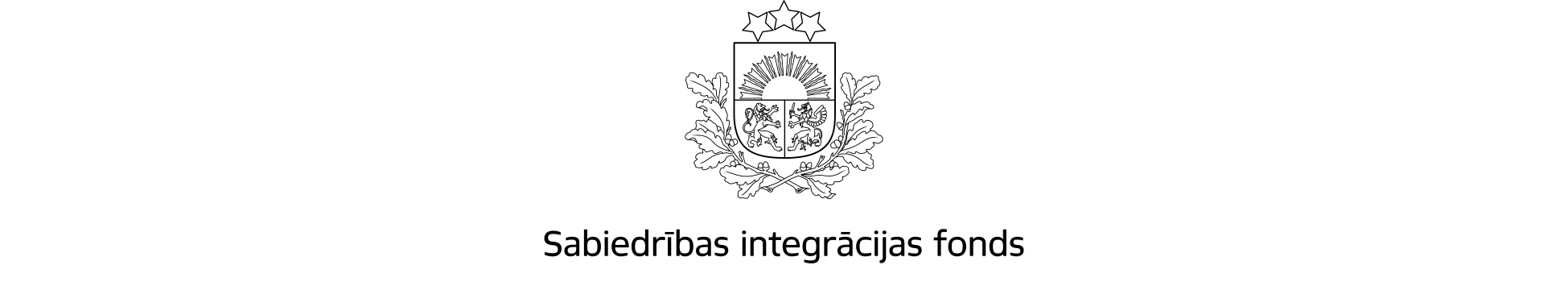 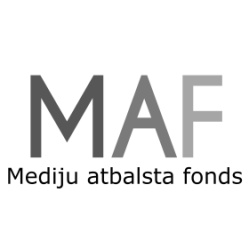 2.pielikumsAPSTIPRINĀTSar Sabiedrības integrācijas fonda padomes2020.gada 8.maija lēmumu(Protokols Nr.4, 7.1.5.§)Latvijas valsts budžeta finansēta programma„Atbalsts medijiem Covid-19 krīzes radīto negatīvo seku mazināšanai”DE MINIMIS atbalsta piešķiršanas metodika2020.gads1. Metodika ir izstrādāta, pamatojoties uz ar Sabiedrības integrācijas fonda padomes 2020.gada 17.aprīļa lēmumu (Protokols Nr.3, 4.§) apstiprinātā Latvijas valsts budžeta finansētas programmas „Atbalsts medijiem Covid-19 krīzes radīto negatīvo seku mazināšanai” (turpmāk – Programmas) Konkursa nolikuma 2.3.punktu.2. Programmas ietvaros sniegtais atbalsts tiek piešķirts saskaņā ar Eiropas Komisijas 2013.gada 18.decembra Regulu (ES) Nr.1407/2013 par Līguma par Eiropas Savienības darbību 107. un 108.panta piemērošanu de minimis atbalstam (turpmāk – regula Nr.1407/2013) un ievērojot normatīvajos aktos par de minimis atbalsta uzskaites un piešķiršanas kārtību un de minimis atbalsta uzskaites veidlapu paraugiem noteikto kārtību. De minimis atbalstu piešķir līdz regulas Nr.1407/2013 7.panta 4.punktā un 8.pantā minētajam termiņam.3. De minimis atbalsts netiek piešķirts regulas Nr.1407/2013 1.panta 1.punktā noteiktajām nozarēm un darbībām. Ja pieteicējs darbojas arī nozarēs, kas minētas regulas Nr.1407/2013 1.panta 1.punkta "a", "b" vai "c" apakšpunktā, tas nodrošina šo nozaru darbību vai izmaksu nošķiršanu atbilstoši regulas Nr.1407/2013 1. panta 2. punktam.4. Sabiedrības integrācijas fonds, pirms pieņemt lēmumu par de minimis atbalsta piešķiršanu saskaņā ar regulu Nr.1407/2013, pārliecinās, vai pieteicējam Programmas ietvaros plānotais de minimis atbalsta apmērs kopā ar attiecīgajā fiskālajā gadā un iepriekšējos divos fiskālajos gados piešķirto de minimis atbalstu citu atbalsta projektu un programmu ietvaros nepārsniedz regulas Nr.1407/2013 3.panta 2.punktā noteikto maksimālo de minimis atbalsta apmēru viena vienota uzņēmuma līmenī. Viens vienots uzņēmums ir tāds uzņēmums, kas atbilst regulas Nr.1407/2013 2.panta 2.punktā noteiktajai viena vienota uzņēmuma definīcijai.5. Atbalstu attiecībā uz vienām un tām pašām attiecināmajām izmaksām, kas piešķirts šī konkursa nolikuma ietvaros, nedrīkst kumulēt ar valsts atbalstu citu atbalsta programmu vai individuālā atbalsta projekta ietvaros, tai skaitā de minimis atbalstu, neatkarīgi no finansējuma avota.6. Sabiedrības integrācijas fonds nodrošina dokumentācijas uzglabāšanu, ievērojot regulas Nr.1407/2013 6.panta 4.punktā minētos nosacījumus, un nodrošina informācijas pieejamību vismaz 10 (desmit) gadus no dienas, kurā saskaņā ar Programmas Konkursa nolikumu piešķirts pēdējais de minimis atbalsts.7. Pieteicējs, kas ir saņēmis Programmas atbalstu, uzglabā dokumentāciju, ievērojot regulas Nr.1407/2013 6.panta 4.punktā minētos nosacījumus, un nodrošina informācijas pieejamību vismaz 10 (desmit) gadus no atbalsta piešķiršanas dienas.8. Ja atbalsta saņēmējs ir pārkāpis regulas Nr. 1407/2013 prasības, atbalsta saņēmējam ir pienākums atmaksāt atbalsta sniedzējam visu projekta ietvaros saņemto valsts atbalstu, kas piešķirts saskaņā ar regulu Nr.1407/2013, kopā ar procentiem, ko publicē Eiropas Komisija saskaņā ar Komisijas 2004.gada 21.aprīļa regulas (EK) Nr. 794/2004, ar ko īsteno Padomes Regulu (ES) 2015/1589, ar ko nosaka sīki izstrādātus noteikumus Līguma par Eiropas Savienības darbību 108. panta piemērošanai, 10. pantu, tiem pieskaitot 100 bāzes punktus, no dienas, kad valsts atbalsts tika izmaksāts finansējuma saņēmējam līdz tā atgūšanas dienai, ievērojot Komisijas 2004.gada 21.aprīļa regulas (EK) Nr. 794/2004, ar ko īsteno Padomes Regulu (ES) 2015/1589, ar ko nosaka sīki izstrādātus noteikumus Līguma par Eiropas Savienības darbību 108. panta piemērošanai, 11. pantā noteikto procentu likmes piemērošanas metodi.9. Pieteicējam tiek piešķirtas likumīgās tiesības saņemt de minimis atbalstu pēc līguma par līdzfinansējuma piešķiršanu noslēgšanas un reģistrācijas Sabiedrības integrācijas fonda lietvedības sistēmā.10. Pieteicējs, iesniedzot Sabiedrības integrācijas fondā pieteikumu de minimis atbalsta saņemšanai, pieteikumam pievieno De minimis atbalsta uzskaites sistēmā (turpmāk – Sistēma) sagatavotās veidlapas izdruku vai norāda Sistēmā izveidotās un apstiprinātās pretendenta veidlapas identifikācijas numuru.11. Sabiedrības integrācijas fonds pārliecinās par pieteicēja sniegtās informācijas patiesumu un nodrošina savlaicīgu informācijas reģistrēšanu Sistēmā saskaņā ar Ministru kabineta 2018.gada 21.novembra noteikumiem Nr.715 “Noteikumi par de minimis atbalsta uzskaites un piešķiršanas kārtību un de minimis atbalsta uzskaites veidlapu paraugiem”.Sabiedrības integrācijas fondapadomes priekšsēdētājs							Nauris Puntulis